Klipp und Klar 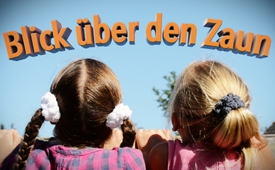 Blick über den Zaun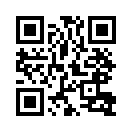 Immer mehr Menschen weigern sich, noch länger  die Rundfunk-Zwangsgebühren der Leitmedien für ihre Medienlügen zu bezahlen. Doch woher bekommt man seriös recherchierte Nachrichten? Immer mehr alternative Nachrichtenportale geben einen «Blick über den Zaun». Anschauen lohnt sich!Immer mehr Menschen stoßen sich an der zunehmend unseriösen Berichterstattung unserer Leitmedien. Der Unmut gegen sie wächst vor allem deshalb, weil die Menschen nicht länger bereit sind, Medienlügen, Kriegshetze und ständige Desinformationen auch noch mit GEZ-Gebühren oder in der Schweiz mit Billag-Gebühren, sprich Rundfunk-Zwangsgebühren, zu finanzieren. 

Doch wie können sich die betrogenen Völker von ihren medialen Sklavenhaltern befreien? Die ganz Großen lehren es uns im Grunde genommen täglich: durch Sanktionen. Jedermann steht es doch frei, in einem 1. Schritt schon einmal den Sender zu wechseln. Doch wohin wechseln? Entsteht da nicht ein Informationsvakuum? Nein, dank vielen guten Alternativmedien muss das nicht sein. Und so wie Klagemauer.TV seinen Zuschauern immer wieder zu einem »Blick über den Zaun« verhilft – auch über den eigenen – so praktizieren es auch zunehmend immer mehr alternative Informations- und Nachrichtenportale. Während Sie zum Beispiel bei Silberjunge.de reinschauen und von Thorsten Schulte in sein neues Buch „Kontrollverlust“ eingeführt werden, verweist er in der rechten Spalte gleich auf weitere kostbare alternative Sender wie etwa NuoViso.TV, RT Deutsch, Cashkurs.com, Oliver Janich, Quer-denken.tv und Der Fehlende Part.Wenn Sie sich andererseits bei NuoViso auf „SteinZeit“ ein Interview von Robert Stein ansehen, dann finden Sie unten automatisch dieses Banner eingeblendet:Wenn Sie nur gerade den Pfaden dieser zwei vorbildlichen Beispiele folgen, werden Sie über lange Zeit mit hochbrisanten und aktuellen Informationen versorgt. Überdies kann ein Wechsel von wirtschaftsdominierten Meinungsmachern zu volksorientierten Informationsquellen niemals falsch sein. Sie werden durch diesen Wechsel immer mehr haben als vorher. Indem immer mehr Zuschauer ihre Meinung von jenen freien Medien fit machen lassen, die keinen Interessenskonflikten unterworfen sind, kann es zu einem 2. Schritt kommen: der landesweiten Forderung nach Abschaffung der GEZ bzw. Billag-Gebühren, sprich Zwangsgebühren.

Wagen wir nun aber einen weiteren »Blick über den Zaun« und besuchen zusammen einen Mann, der immer wieder hohe Preise für seine alternative Informationsarbeit bezahlt: Ken Jebsen mit seinem Onlineportal KenFM. Bis 2011 war er als Fernseh- und Radiomoderator tätig, zuletzt beim Rundfunk Berlin-Brandenburg (rbb). Dann wurde er zu einem Mainstream-Aussteiger, der immer wieder große Fische und Whistleblower seiner ehemaligen Gattung an Land zieht. Doch sehen Sie gleich selbst:
ARD Redakteur packt aus - Tagesschau ist reine Propaganda (Ken FM):
https://www.youtube.com/watch?v=ko5-FGu7eBMvon is.Quellen:ARD Redakteur packt aus - Tagesschau ist reine Propaganda (Ken FM):
https://www.youtube.com/watch?v=ko5-FGu7eBM
https://www.youtube.com/watch?v=qdDxSdxh16wDas könnte Sie auch interessieren:#BlickUeberDenZaun - über den Zaun - www.kla.tv/BlickUeberDenZaunKla.TV – Die anderen Nachrichten ... frei – unabhängig – unzensiert ...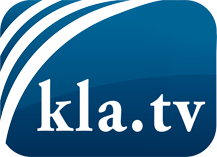 was die Medien nicht verschweigen sollten ...wenig Gehörtes vom Volk, für das Volk ...tägliche News ab 19:45 Uhr auf www.kla.tvDranbleiben lohnt sich!Kostenloses Abonnement mit wöchentlichen News per E-Mail erhalten Sie unter: www.kla.tv/aboSicherheitshinweis:Gegenstimmen werden leider immer weiter zensiert und unterdrückt. Solange wir nicht gemäß den Interessen und Ideologien der Systempresse berichten, müssen wir jederzeit damit rechnen, dass Vorwände gesucht werden, um Kla.TV zu sperren oder zu schaden.Vernetzen Sie sich darum heute noch internetunabhängig!
Klicken Sie hier: www.kla.tv/vernetzungLizenz:    Creative Commons-Lizenz mit Namensnennung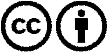 Verbreitung und Wiederaufbereitung ist mit Namensnennung erwünscht! Das Material darf jedoch nicht aus dem Kontext gerissen präsentiert werden. Mit öffentlichen Geldern (GEZ, Serafe, GIS, ...) finanzierte Institutionen ist die Verwendung ohne Rückfrage untersagt. Verstöße können strafrechtlich verfolgt werden.